Bath Organic Group Membership Application FormBath Organic Group is an unincorporated association of members with the following aims:promote organic gardeningmaintain a demonstration organic Community Gardenbring together people interested in organic gardeninghold a series of events throughout the yearpromote ‘green’ issues in the wider community.If you think these things are important too, we would be delighted if you would join us. You’ll receive:an e-newsletter, sent at least four times a yeara friendly welcome at BOG any Tuesday and Saturday, 10am – 1pmdiscounted seeds and gardening sundries from the Trading Hut (run jointly with B&NES Allotments Association).* The membership fee is currently a minimum of £10 a year per household (unchanged for many years) but members are invited to pay £12 or £15 if they are able, and wish to offer additional support. The membership year is November - OctoberTo join BOG, please complete this membership form and email or post it to the address below.This fee can be paidthrough the Membership section of the website (PayPal)by bank transfer to the bank details below (Give your surname as the bank reference)by cheque sent with this completed membership form to the address below.   Lyn BarhamTreasurer, Bath Organic Group291 Bloomfield RoadBath, BA2 2NUTel:  07853 223113Email:  membership@bathorganicgroup.org.ukBy giving these details you are consenting that they are held by BOG’s Treasurer in systems compliant with GDPR, and used only in connection with your membership of BOG. Please contact the Treasurer with any questions about data storage.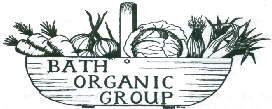 Bath Organic Groupwww.bathorganicgroup.org.ukBank:Co-operative Bank plcSort code:08 92 99Account name:Bath Organic GroupAccount number:65363203Your first nameAddressAddressSurnameAddressAddressEmailLandlineMobilePlease tell us your payment methodPlease tell us your payment methodPlease tell us your payment methodPlease tell us your payment method